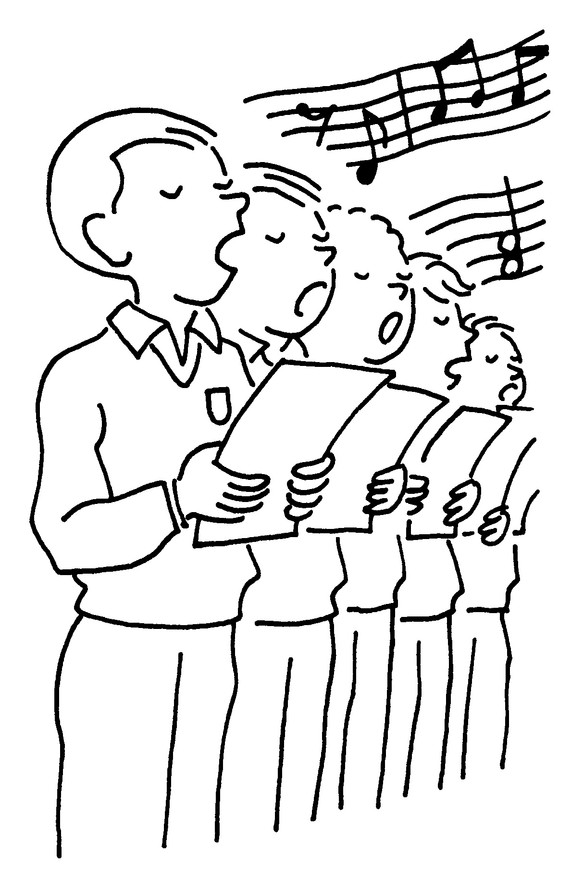 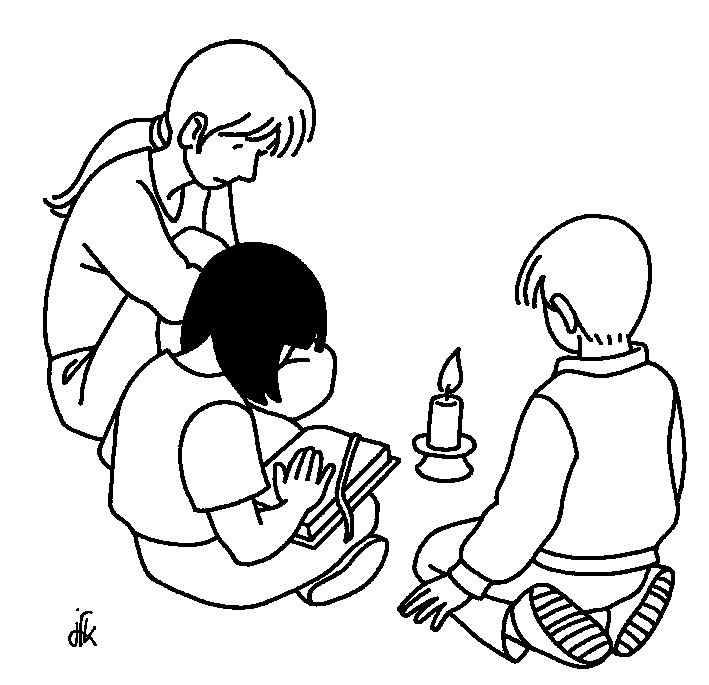 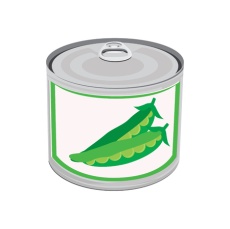 ASSEMBLEES DOMINICALES POURLE MONTARGOIS OCTOBRE 2021 ASSEMBLEES DOMINICALES POURLE MONTARGOIS OCTOBRE 2021 ASSEMBLEES DOMINICALES POURLE MONTARGOIS OCTOBRE 2021 Samedi2 octobre18h30Amilly, Villemandeur et LadonDimanche3 octobre9h30Pannes Dimanche3 octobre10h30Chalette et MontcressonDimanche3 octobre11hMontargis Samedi9 octobre18h30Villemandeur, Vésines et ChevillonDimanche10 octobre9h30AmillyDimanche10 octobre10h30Corquilleroy et Sceaux du Gâtinais Dimanche10 octobre11hMontargis Samedi16 octobre18h30Villemandeur et AmillyDimanche17 octobre10h30Chalette, Corbeilles et Montcresson Dimanche17 octobre11hMontargis Samedi23 octobre18h30Villemandeur et Vésines9h30AmillyDimanche 24 octobre10h30Girolles, Ladon et VimoryDimanche 24 octobre11hMontargis Samedi30 octobre18h30Amilly et Villemandeur 10h30Paucourt, Vésines et ChevillonDimanche 31 octobre10h30Paucourt, Vésines et ChevillonDimanche 31 octobre11hMontargis Lundi1er novembre9h30PannesLundi1er novembre10h30Cepoy, Corbeilles et VimoryLundi1er novembre11h MontargisSamedi6 novembre18h30Villemandeur 9h30Amilly Dimanche 7 novembre10h30Chalette, Ladon  et MontcressonDimanche 7 novembre11hMontargis 